Tsakiridis Devices希腊神曲胆机Achilles阿喀琉斯 后级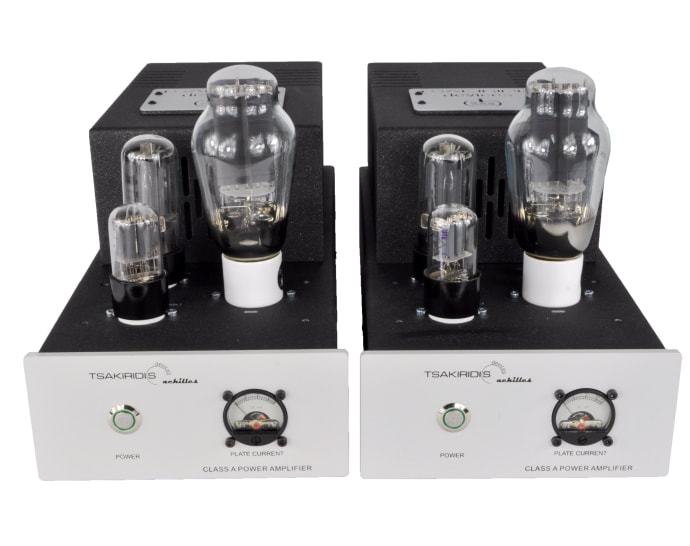 Achilles阿喀琉斯，是一款单声道后级放大器，甲类三极管，具有卓越的声音性能。阿喀琉斯后级建议搭配高效率高灵敏度的扬声器，其性能会让你大吃一惊。美丽的小瓦数放大器，可以让你享受许多轻松的音乐时间。特征 : Achilles阿喀琉斯，后级放大器，2 x 8 W，（2只 300B 或 2A3，2 只 6SL7， 2 只 6L6)单声道后级无负反馈可切换使用 300B 或 2A3匹配的输入和输出电子管United Chemicon电源电容器 瓷管底座手工布线手工制作的多层线性输出变压器具有低容差 1% 的金属膜电阻器参数 : 输出功率三极管2 x 8 瓦谐波失真: 1W/40Hz : 0.81%1w/1kHz : 0.80%1W/20kHz : 0.95%互调失真 (60Hz/7kHz r1/4) : 1W : 2.20%频率响应 : 1W/-3db : 12Hz-52kHz其它参数上升沿时间 : 4µs(10kHz)信噪比 : 85db输入 : 100KΩ输出阻抗 :4-8Ω输入电压 : 1V- RMS电源能量 : 50焦耳功耗 : 100W重量 : 4kg尺寸 (宽x深x高) : 17x41x24 cm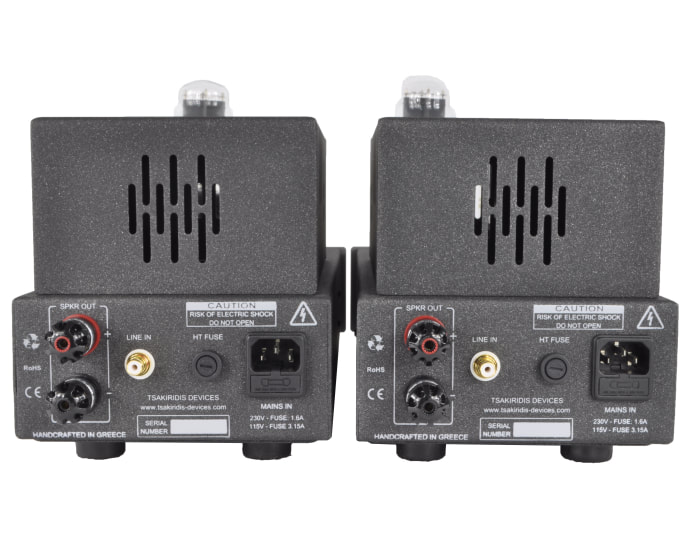 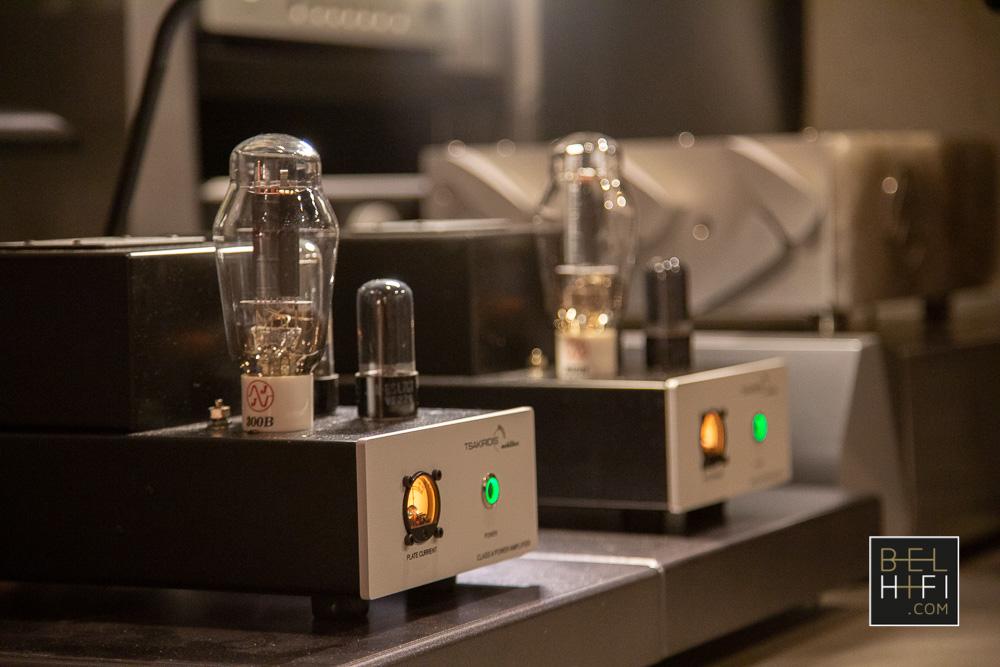 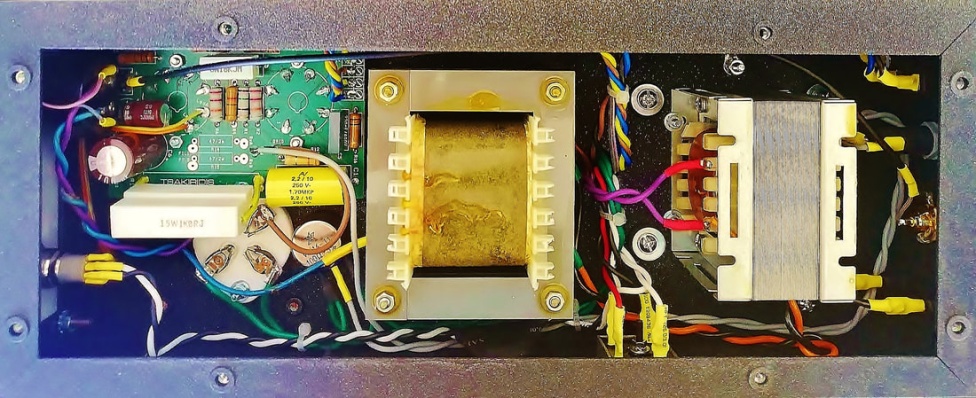 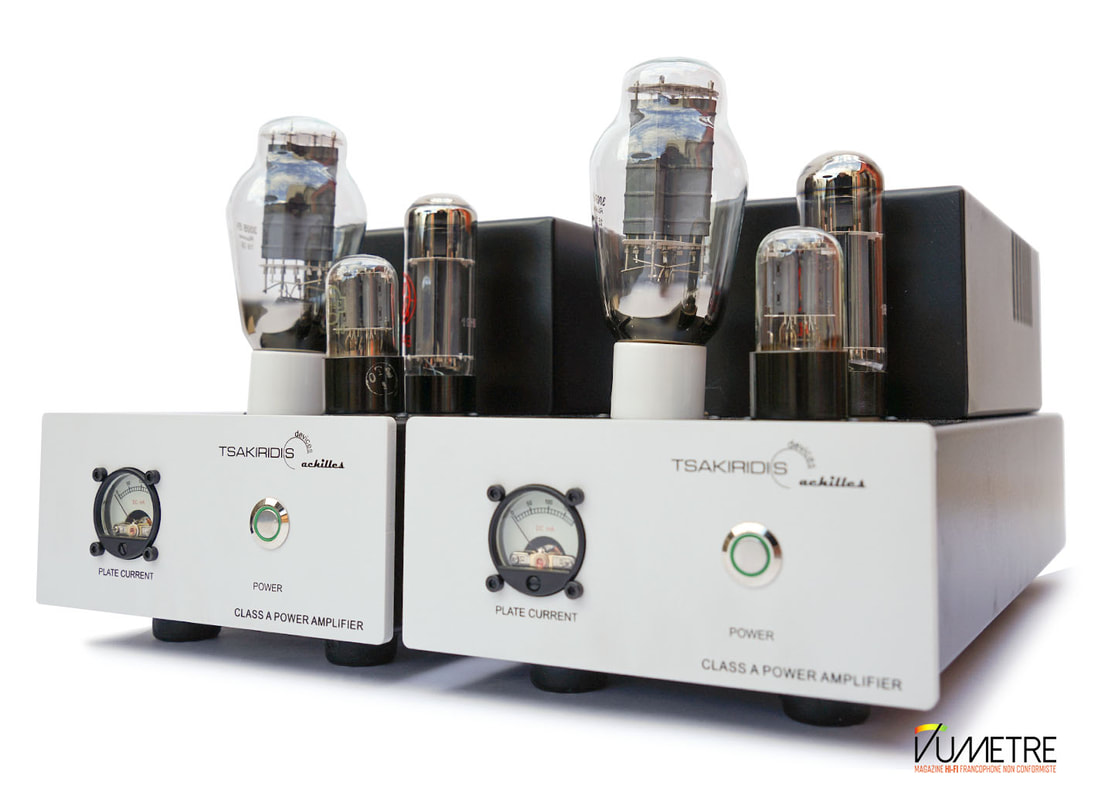 